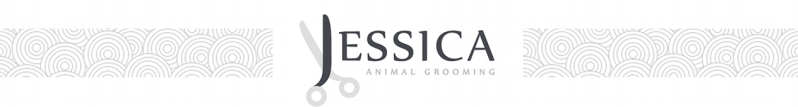 Анкета Франчайзи1) ФИО  2) Контактные данные:3) Ваш личный опыт в бизнесе ( Каким именно бизнесом занимались? Как долго ? )4) Есть ли у вас опыт работы с франшизным бизнесом ? 5) Что вы знаете о бизнесе в нише товаров и услуг для животных ? 6) Что вам приходилось продавать до этого момента ? Какие товары / услуги ? Как привлекали клиентов ? Как продавали встреча / телефон / интернет ? 7) Есть ли у вас домашние животные собака / кошка ? Какой породы ? 8) Приходилось ли вам ранее выступать в роли организатора каких либо мероприятий ? Как часто ? Что вы скажите о себе как об организаторе ? ( К примеру - Дни рождения, Корпоративные праздники, поездки, семейные путешествия )9) Приходилось ли вам ранее проводить собеседования ? Искать сотрудников ? Как думаете что в этом деле у вас получается лучше всего а что не так здорово?10) Представьте что прямо сейчас вы получаете список из 250 телефонных номеров, все эти люди вас не знают, вам надо совершить "холодные" звонки всем им, как думаете это легкая для вас задача или трудная ? Почему ?11) Сегодня вам предстоит встретится с 10-ю владельцами разных бизнесов и обсудить с ними возможное сотрудничество, как думаете это легкая для вас задача или трудная ? Почему ? 12) Ваши знания в области ветеринарии ( собаки + кошки ) ?13) Вы опытный пользователь интернета ? 14) Представьте ситуацию, ваш мастер при стрижки случайно поранил животное ножницами, клиент крайне не доволен этим и начинает устраивать скандал, ваши действия ?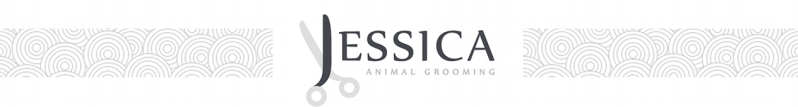 15) Как оцените свою способность ( по шкале от 1 до 10 ) выполнять задачи которые ранее никогда не приходилось делать? 16) Представьте ситуацию, ваш мастер с утра выполнил 2 стрижки, сломалась машинка для стрижек, на сегодня записаны еще 5 клиентов, следующий через 30 минут, ваши действия ?17) Кто для вас сотрудники в бизнесе ? Ваше отношение к людям которые работают на вас ? 18) Ваши ожидания от покупки франшизы ? Где вы видите себя в этом бизнесе к примеру через 2 года ? 19) Ваше отношение к людям которые заказывают индивидуальный пошив одежды для собак ? К тем кто возит собак и кошек в зоо салоны ?20) Франшиза - это точная копия успешно работающего бизнеса, вы готовы следовать четко всем инструкциям или в некоторых моментах склонны проявить самодеятельнть и принять какое либо решение самостоятельно ? Поставите ли вы в известность нас ?21) Если мы вам скажем что запуск в небо ста небесных фонариков с визиткой вашего груминг бизнеса внутри, даст вам мощный поток клиентов уже завтра, вы готовы с этим поспорить или просто сделаете все как мы скажем?22) Как думаете цена - это ключевое конкурентное преимущество или есть еще какие либо ключевые факторы при принятии решения о покупке товара / услуги ?23) Оказалось что один из ваших мастеров, который работает с вами уже больше года, подрабатывает стрижками в частном порядке ( не оказывает услуг вашим текущим клиентам ) в свободное от работы время. Ваши действия ?24) У вас работает два мастера, запись к одному и второму полная на целый рабочий день, вдруг с утра раздается звонок и один из мастеров говорит вам что заболел, ваши действия ?25) Какие книги на тематику бизнеса / маркетинга вам приходилось читать ранее ?26) Как думаете кто виноват в причинах и следствиях всех совершенных вами ошибок до этого ?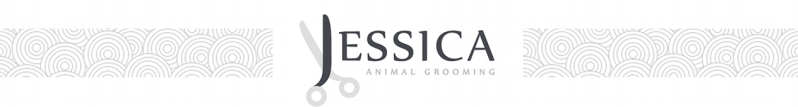 27) Ваше отношение к кризису ?28) Что для вас означает слово " мотивация " ?29) Какими ценностями вы руководствуетесь в бизнесе / жизни ?  30) Как думаете сколько времени  нас ушло на составление этой анкеты для наших франчайзи ?31) Почему вы выбрали франшизу в нише услуг и товаров для животных? Что подвигло вас купить именно нашу франшизу? 31) Краткая история вашей жизни...